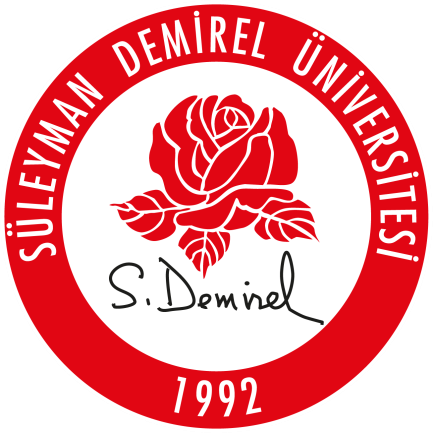 T.C.SÜLEYMAN DEMİREL ÜNİVERSİTESİEĞİTİM FAKÜLTESİARAP DİLİ EĞİTİMİ ANABİLİM DALIÖZ DEĞERLENDİRME RAPORUBirim Kalite Komisyonu ÜyeleriProf. Dr. Sevim ÖZDEMİRIsparta / 2021 ÖZETBu bölümde, raporun amacı, kapsamı ve hazırlanma sürecine ilişkin kısa bilgilere yer verilmelidir. Birimin öz değerlendirme çalışmalarının temel bulguları özetlenmelidir.BİRİM HAKKINDA BİLGİLERArap Dili Eğitimi Anabilim Dalı, Süleyman Demirel Üniversitesi Eğitim Fakültesi bünyesinde 30/05/2019 tarihinde kurulmuştur. Programda, zorunlu, alan bilgisi, öğretmenlik meslek bilgisi, genel kültür, uygulama dersleri ve seçmeli dersler yer almaktadır. Arap Dili Lisans eğitimi programımızın öğrenci kontenjanı 50 ve eğitim süresi 4 yıldır. Ancak lisans programına başlamadan önce öğrencilerimizin 1 yıl süreli Arapça hazırlık sınıfını başarıyla tamamlamaları zorunludur. Arapça hazırlık sınıfını başarıyla bitiren ya da Arapça Yeterlilik Sınavı’nı geçen öğrenciler lisans programına kayıt olmaya hak kazanırlar. Süleyman Demirel Üniversitesi Eğitim Fakültesi bünyesinde bulunan Arap Dili Eğitimi Anabilim Dalı Programının temel amacı, Milli Eğitim Bakanlığı'na bağlı okullarda Arapça ve Mesleki Arapça derslerini okutacak çağdaş yöntemsel donanım ve gerekli bilgi birikime sahip öğretmenler yetiştirmektir. Anabilim Dalımızın misyonu, çağdaş eğitim-öğretim yöntem ve tekniklerini benimsemiş, evrensel değerler çerçevesinde hareket eden, nitelikli Arapça öğretmeni, akademisyen ve araştırmacılar yetiştirmektir.1. İletişim BilgileriTelefon: 0 (246) 211 4538 / 0 (246) 211 45 05                                                                              Öğrenci İşleri: 0 (246) 211 38 93-94                                                                                                                e-posta: arapdiliegitimi@sdu.edu.trAdres:  Süleyman Demirel Üniversitesi, Eğitim Fakültesi, Doğu Kampüsü, Merkez/Isparta, 32260 Isparta Türkiye 2. Tarihsel Gelişimi Arap Dili Eğitimi Anabilim Dalı, Süleyman Demirel Üniversitesi Eğitim Fakültesi bünyesinde 30/05/2019 tarihinde kurulmuştur. Toplam  kontenjan 62 kişi olup, güncel kayıtlı öğrenci sayısı 197 kişidir. Bölümde bir profesör, iki doktor öğretim üyesi ve bir araştırma görevlisi bulunmaktadır.3. Misyonu, Vizyonu, Değerleri ve Hedefleri Arap Dili Eğitimi Anabilim Dalı misyonu, çağdaş eğitim-öğretim yöntem ve tekniklerini benimsemiş, evrensel değerler çerçevesinde hareket eden,  nitelikli Arapça öğretmeni, akademisyen ve araştırmacılar yetiştirmektir.Arap Dili Eğitimi Anabilim Dalı vizyonu,  öğrencilerin Arap dili alanında yetkinlik kazanmalarına yardımcı olmak ve kendilerine Arapçayı yabancı bir dil olarak öğretebilmeleri için gerekli bilgi ve becerileri sağlamaktır.A.  KALİTE GÜVENCESİ SİSTEMİA.1. Misyon ve Stratejik Amaçlar: Kurum (SDÜ), stratejik yönetiminin bir parçası olarak kalite güvencesi politikaları ve bu politikaları hayata geçirmek üzere stratejilerini belirlemeli ve kamuoyuyla paylaşmalıdır.A.1.1. Misyon, vizyon, stratejik amaç̧ ve hedefler Misyon: Arapça öğretmenliği programımız, Dil öğretimi, Arap dilbilimi ve Arap edebiyatı alanlarında iyi yetişmiş; Arap dilini ilköğretim ve ortaöğretim öğrencilerine öğretecek düzeyde çağdaş eğitim ilke ve esaslarına bağlı; bilimsel ve eleştirel yeteneğe sahip; bilgi iletişim teknolojilerini mesleki alanına yönelik kullanabilen; yaşam boyu öğrenen; milli ve manevi kültürüne saygılı; mesleki tutum ve davranışları ile örnek olabilen Arapça öğretmenleri yetiştirme amacındadır. Arap Dili Eğitimi Anabilim Dalımızın misyonu, çağdaş eğitim-öğretim yöntem ve tekniklerini benimsemiş, evrensel değerler çerçevesinde hareket eden,  nitelikli Arapça öğretmeni, akademisyen ve araştırmacılar yetiştirmektir.Vizyon: Arap Dili Eğitimi Anabilim Dalımızın vizyonu,  öğrencilerin Arap dili alanında yetkinlik kazanmalarına yardımcı olmak ve kendilerine Arapçayı yabancı bir dil olarak öğretebilmeleri için gerekli bilgi ve becerileri sağlamaktır.Stratejik amaç̧ ve hedefler:- Yabancı dil olarak Arapça öğretimini gerçekleştirmek, öğrencilere Arap edebiyatı, sanatı ve kültürünü evrensel değerler doğrultusunda öğretmek.- Arap ülkeleri ile sosyokültürel, ekonomik ve diplomatik ilişkilerde etkin rol alabilecek Arapça konuşma, anlama ve yazma yeteneğine sahip bireyler yetiştirmek.Ülkemizi uluslararası alanda Arapça öğretiminde temsil edebilecek bireyler yetiştirmek- Arap diline hâkim, yabancı dil öğretimi alanında dört dil becerisinde yetkin ve duyarlı öğretmenler yetiştirmek- İlk ve orta dereceli okullarda ve yükseköğretimde Arapça öğretiminin çağdaş yöntemler doğrultusunda nasıl öğretileceğini bilen öğretmenler yetiştirmek- Kendini en iyi şekilde ifade edebilme, etkili sunum yapabilme yabancı dilde araştırma becerileri geliştiren, bilgi çağını yakalamada etkin stratejiler belirleyen öğretmenler yetiştirmek- Arapça öğretimiyle ilgili yeniliklere açık, ulusal ve uluslararası kaynaklara ulaşabilen öğretmenler yetiştirmek- Tavır ve davranışlarıyla rol model olan sorumluluk bilincine sahip öğretmenler yetiştirmekAnabilim dalımızın belirtilen misyon, vizyon, stratejik amaç ve hedeflere ulaşmak için akademik yılın başından bu yana çeşitli çevrimiçi sorun-öneri oturumları düzenlenmiş olup, toplantıların rapor sonuçlarına uygun olarak kalite güvencesini sağlamak amacıyla eğitim öğretim, araştırma geliştirme, toplumsal katkı ve yönetim sistemi politikaları gözden geçirilmiş, anabilim dalına ilişkin kurumsal performans yönetimi değerlendirilerek tüm bunlara ilişkin göstergeler dijital ortamda saklanmış ve birimin web sayfasında yayınlanmıştır. A.1.2. Kalite PolitikasıBirimin kalite politika belgesi bulunmakta mıdır?Birim kalite politikası belgesi kurumun kalite politikası ve değerleriyle uyumlu mudur?Birim kalite politika belgesi birim paydaşlarının görüşü alınarak hazırlanmış mıdır? Paydaşlarca bilinir ve paylaşılır durumda mıdır?İç kalite güvence sisteminin yönetim şekli, örgütlenme, temel mekanizmalar ve birimlere erişim açıklanmış mıdır?A.1.3. Kurumsal Performans YönetimiBirimin, stratejik hedefler doğrultusunda tüm temel etkinliklerini kapsayan anahtar performans göstergeleri (KPI) tanımlanmış mıdır?Bu göstergelerin iç kalite güvencesi sistemi ile nasıl ilişkilendirildiği tanımlanmış mıdır?Bu göstergelerin kararlara yansıması ile ilgili örnekler mevcut mudur?Bu göstergelerin yıllar içindeki değişimi takip edilmekte midir?Misyon, vizyon, stratejik amaç̧ ve hedefler Olgunluk Düzeyi:Örnek Kanıtlar:   Kalite PolitikasıOlgunluk Düzeyi:Örnek KanıtlarArap Dili Eğitimi Anabilim Dalı ders bilgi paketi değerlendirme raporu aşağıdadır:Kurumsal performans yönetimiOlgunluk DüzeyiÖrnek Kanıtlar16.04.2021 tarihli V. çevrimiçi sorun-öneri oturumuna ilişkin toplantıya aşağıdan ulaşılabilir: https://drive.google.com/file/d/1o5v5IUVCERTs6-D-iuxmJRsvqLSAvIXS/view?usp=sharingV. sorun – öneri oturumu toplantı raporu aşağıda sunulmuştur: https://drive.google.com/file/d/1igQwzZjt5pr2Qg4yMMw6RmWHEA1OR5Wd/view?usp=sharing28.05.2021 VI. sorun-öneri oturum sonuçlarına aşağıdaki linkten ulaşılabilir: https://docs.google.com/document/d/1a1-6is65yKreio9BZWXBuMzhdYzTZVa1/edit?usp=sharing&ouid=106202341116568803865&rtpof=true&sd=true A.2. İç Kalite Güvencesi: Kurum, iç kalite güvencesi sistemini oluşturmalı ve bu sistem ile süreçlerin gözden geçirilerek sürekli iyileştirilmesini sağlamalıdır. Kalite Komisyonunun yetki, görev ve sorumlulukları açık şekilde tanımlanmalı ve kurumda kalite kültürü yaygınlaştırılmalıdır.Değerlendirmeye Yönelik Açıklama:İç kalite güvencesi siteminin oluşturulması için Arap Dili Eğitimi Anabilim Dalı kapsamında Kalite Yönetimi Sistemi ve Kalite Komisyonu oluşturularak belirli aralıkla düzenlenen çevrimiçi toplantılarla kalite güvencesi sistemi bileşenleri ve stratejik plan hazırlanmıştır. Bu bağlamda, kalite güvencesi sisteminin ve stratejik planın alt süreçleri takip edilerek değerlendirilmesi amaçlanmıştır.A.2.1. Kalite KomisyonuBirim kendi bünyesinde kalite komisyonu veya ekibini oluşturmuş mudur?Birim yöneticisi/yardımcısın iç kalite güvencesi çalışmalarındaki rolü nedir?Birim kalite komisyonunun iç kalite güvencesi sisteminin oluşması ve gelişmesindeki rolü nedir? Komisyon bu doğrultuda hangi faaliyetleri yürütmektedir?Birim kalite komisyonu tarafından gerçekleştirilen etkinliklerin sonucu değerlendirilmekte midir?A.2.2. İç kalite güvencesi mekanizmaları (PUKÖ çevrimleri, takvim, birimlerin yapısı)PUKÖ çevrimleri açısından takvim yılı temelinde hangi işlem, süreç, mekanizmaların devreye gireceği planlanmış ve akış şemaları oluşturulmuş mudur? (nasıl-kim-kime-neyin iletileceği belli midir?)Planlama, Uygulama, Kontrol ve Önlem alma (PUKÖ) döngüsü eğitim ve öğretim, araştırma ve geliştirme, toplumsal katkı ve idari süreçlerin tamamında işletilmekte midir?Sorumluluklar ve yetkiler tanımlanmış mıdır?Takvim yılı temelinde verilen işlem, süreç, mekanizmaların birim yönetimi, anabilim dalları/programlar, öğretim elemanları, idari personel, öğrenciler gibi katmanları nasıl kapsadığı belirtilmiş midir?Gerçekleşen uygulamalar irdelenmekte midir?A.2.3. Liderlik ve kalite güvencesi kültürüBirim ve süreç liderlerinin kalite güvencesi bilinci, sahipliği ve kurum iç kalite güvencesi sisteminin oluşturulmasındaki rolü nedir?Birim içi kalite kültürü yaygınlaşmış ve uygulamalara yansımakta mıdır?Akademik birimler, idari birimler ve paydaşlar ile yönetim arasında etkin bir iletişim ağı ve koordinasyon kültürü oluşturulmuş mudur? Gelişim takip edilmekte midir?Geri bildirim, izleme, içselleştirme fırsatları ve birim yönetiminin bunlara katkısı sürekli olarak değerlendirilmekte midir?Kalite KomisyonuOlgunluk Düzeyi:Örnek KanıtlarArap Dili Eğitimi ABD. Kalite komisyonlarının oluştuğuna dair belge aşağıda sunulmuştur: https://docs.google.com/document/d/1lKRJLgvBe9bS-Mucdh6Ae_FnGk0tw0fE/edit?usp=sharing&ouid=106202341116568803865&rtpof=true&sd=trueArap Dili Eğitimi ABD kalite komisyonu oluşturma toplantısı görsel aşağıda verilmiştir:https://drive.google.com/file/d/1SYdD6ke_Etm8lzTJz3ew8tiXl4NC8fWg/view?usp=sharingİç kalite güvencesi mekanizmaları (PUKÖ çevrimleri, takvim, birimlerin yapısı)Olgunluk DüzeyiÖrnek KanıtlarLiderlik ve kalite güvencesi kültürüOlgunluk DüzeyiÖrnek KanıtlarA.3. Paydaş Katılımı: Kurum, iç ve dış paydaşların kalite güvencesi sistemine katılımını ve katkı vermesini sağlamalıdır.A.3.1. İç ve dış paydaşların kalite güvencesi, eğitim ve öğretim, araştırma ve geliştirme, yönetim ve uluslararasılaşma süreçlerine katılımıBirim, iç ve dış paydaşlarını tanımlamış, stratejik paydaşlarını belirlemiş midir?İç ve dış paydaşların karar alma ve yönetişim süreçlerine katılım mekanizmaları, iyileştirme süreçlerine katılım mekanizmalarının nasıl planlandığı ve uygulandığı belirlenmiş midir?Gerçekleşen katılımın etkinliği, kurumsallığı, sürekliliği irdelenmekte midir?İç kalite güvencesi sisteminde özellikle öğrenci ve dış paydaş katılımı ve etkinliği mevcut mudur?Sonuçlar değerlendirilmekte ve buna bağlı iyileştirmeler gerçekleştirilmekte midir?Olgunluk Düzeyi:Örnek Kanıtlar A.4. Uluslararasılaşma: Kurum, uluslararasılaşma stratejisi ve hedefleri doğrultusunda yürüttüğü faaliyetleri periyodik olarak izlemeli ve sürekli iyileştirmelidir.A.4.1. Uluslararasılaşma performansıUluslararasılaşma performansı izlenmekte midir?Uluslararasılaşma performansını izlediği mekanizma ve süreçleri tanımlı mıdır? Sürdürülebilir midir?Uluslararasılaşma performansının izlenmesi sonucu gerekli iyileştirmeler yapılmakta mıdır? İyileştirme adımlarının kanıtları var mıdırOlgunluk DüzeyiÖrnek KanıtlarB. EĞİTİM VE ÖĞRETİMB.1. Programların Tasarımı ve Onayı: Kurum, yürüttüğü programların tasarımını, öğretim programlarının amaçlarına ve öğrenme çıktılarına uygun olarak yapmalıdır.  Programların yeterlilikleri, Türkiye Yükseköğretim Yeterlilikleri Çerçevesi’ni esas alacak şekilde tanımlanmalıdır. Ayrıca kurum, program tasarım ve onayı için tanımlı süreçlere sahip olmalıdır.Değerlendirmeye Yönelik Açıklama:Arap Dili Eğitimi anabilim dalında yürütülen dersler Yüksek Öğretim Kurulu tarafında belirlenmiş müfredat doğrultusunda gerçekleştirilmektedir. Arap Dili Eğitimi programı yeterlilikleri, Türkiye Yükseköğretim Yeterlilikleri Çerçevesi’ni esas alarak tanımlanmış olup, program tasarımı ve onayı için tanımlı süreçlere sahiptir ancak bu süreçleri izleyecek uygulamalara ve mekanizmalara sahip olmadığı için bu konuda iyileştirmelere ihtiyaç olduğu göze çarpmaktadır.B.1.1. Programların tasarımı ve onayıBirimde yürütülen programların amaçları ve öğrenme çıktıları (kazanımları) oluşturulmuş, TYYÇ ile uyumu belirtilmiş, kamuoyuna ilan edilmiş midir? Program yeterlilikleri belirlenirken birimin stratejik hedefleri göz önünde bulundurulmuş mudur?Kazanımların ifade şekli öngörülen bilişsel, duyuşsal ve devinimsel seviyeyi açıkça belirtmekte midir?Program çıktılarının gerçekleşip gerçekleşmediği nasıl izlenmektedir? Kurumun ortak (generic) çıktıların irdelenme yöntem ve süreci ayrıntılı belirtilmekte midir?Öğrenme çıktılarının ve gerekli öğretim süreçlerinin yapılandırılmasında anabilim/bilim dalı bazında ilke ve kurallar bulunmakta mıdır?Program düzeyinde yeterliliklerin hangi eylemlerle kazandırılabileceği (yeterlilik-ders-öğretim yöntemi matrisleri) belirlenmiş midir?Alan farklılıklarına göre yeterliliklerin hangi eğitim türlerinde (örgün, karma, uzaktan) kazandırılabileceği tanımlı mıdır?B.1.2. Programın ders dağılım dengesiProgramın ders dağılımına ilişkin ilke, kural ve yöntemler tanımlanmış mıdır?Müfredat yapısında zorunlu-seçmeli ders, alan-alan dışı ders dengesi gözetilmekte midir? Mevcut durum nedir? Programlarda alan bilgisine yönelik derslerin yanında, araştırma ve bilim insanı olma yetkinliklerine ilişkin derslere de yer verilmiş midir?Birim, program yapısı ve ders dağılım dengesi için ilkeler belirlemiş ve programlara duyurmuş mudur?Bu kapsamda geliştirilen ders bilgi paketlerinin amaca uygunluğu ve işlerliği izlenmekte ve bağlı iyileştirmeler yapılmakta mıdır?B.1.3. Ders kazanımlarının program çıktılarıyla uyumuDerslerin öğrenme kazanımları (karma ve uzaktan eğitim de dahil) tanımlanmış ve program çıktıları ile ders kazanımları eşleştirmesi oluşturulmuş mudur?Kazanımların ifade şekli öngörülen bilişsel, duyuşsal ve devinimsel seviyeyi açıkça belirtmekte midir?Ders öğrenme kazanımlarının gerçekleştiğinin nasıl izleneceğine dair anabilim dalı/program ve birim yönetiminin birlikte rol aldığı süreçler bulunmakta mıdır? Bu mekanizmaların gelişiminde anabilim dalları/programlar ve birim yönetimi birlikte sorumluluk almakta mıdır? Süreç nasıl işlemektedir?B.1.4. Öğrenci iş yüküne dayalı ders tasarımıTüm derslerin AKTS değeri web üzerinden paylaşılmakta, öğrenci iş yükü takibi ile doğrulanmakta mıdır?Programda belirtilen ders saatleri dışında alana özgü uygulamalı öğrenme fırsatları mevcut mudur?Mesleki uygulama çalışmaları, değişim programları gibi program yeterliliklerinin kazanıldığı öğrenme faaliyetleri de iş yükü ve kredi çerçevesinde değerlendirilmekte midir?Öğrenci iş yüküne dayalı tasarımda uzaktan eğitimle ortaya çıkan çevrimiçi öğrenme-öğretme ve değerlendirme çeşitlilikleri de göz önünde bulundurulmakta mıdır?AKTS değeri hesaplanırken öğrencinin araştırma faaliyetleri için geçireceği zaman göz önünde bulundurulmakta mıdır?Programların tasarımı ve onayıOlgunluk DüzeyiÖrnek KanıtlarTemel alınan müfredat:https://www.yok.gov.tr/Documents/Kurumsal/egitim_ogretim_dairesi/Yeni-Ogretmen-Yetistirme-Lisans-Programlari/Arapca_Ogretmenligi_Lisans_Programi.pdf    Arapça Öğretmenliği Lisans Programıhttps://docs.google.com/document/d/1SAvsr3m7b9xSEAGgTti8r4me04VOSeS9/editProgramın ders dağılım dengesiOlgunluk DüzeyiÖrnek KanıtlarArapça öğretmenliği lisans programı ders içeriklerine aşağıdaki linkten ulaşılabilir:https://www.yok.gov.tr/Documents/Kurumsal/egitim_ogretim_dairesi/Yeni-Ogretmen-Yetistirme-Lisans-Programlari/Arapca_Ogretmenligi_Lisans_Programi.pdf   SDÜ Eğitim Öğretim Bilgi Sistemi Arap Dili Öğretimi ders planı ve AKTS kredilerine aşağıdaki linkten ulaşılabilir: https://obs.sdu.edu.tr/Public/EctsShowProgramDetails.aspx?BolumNo=2808&BirimNo=28 2021-2022 güz dönemi ders programına aşağıdan ulaşılabilir:https://egitim.sdu.edu.tr/assets/uploads/sites/424/files/lisans-ders-programi-guncel-21102021.xlsxhttps://egitim.sdu.edu.tr/assets/uploads/sites/424/files/2021-2022-guz-donemi-arapca-hazirlik-ders-programi-02102021.pdfDers kazanımlarının program çıktılarıyla uyumuOlgunluk Düzeyi:Örnek KanıtlarArap Dili Eğitimi ders planı ve AKTS kredilerine aşağıdaki linkten ulaşılabilir:https://obs.sdu.edu.tr/Public/EctsShowProgramDetails.aspx?BolumNo=2808&BirimNo=28 https://obs.sdu.edu.tr/Public/EctsShowProgramDetailsRealizationrate.aspx Öğrenci iş yüküne dayalı ders tasarımıOlgunluk DüzeyiÖrnek KanıtlarArap Dili Eğitimi Anabilim Dalına ait koordinatörlüklere aşağıdan ulaşılabilir:https://docs.google.com/document/d/1MNSA0yInvemcIGRrpowDHwTpYXnW7oL7/edit?usp=sharing&ouid=106202341116568803865&rtpof=true&sd=trueB.2. Öğrenci Kabulü ve Gelişimi: Kurum, öğrenci kabullerine yönelik açık kriterler belirlemeli; diploma, derece ve diğer yeterliliklerin tanınması ve sertifikalandırılması ile ilgili olarak önceden tanımlanmış ve yayımlanmış kuralları tutarlı ve kalıcı bir şekilde uygulamalıdır. Değerlendirmeye Yönelik Açıklama:Anabilim dalında lisans düzeyinde Arapça öğretmenliği diploması verilecektir.  Ancak, birimde alınması gereken eğitim derslerinden dolayı yandal ve çift anadal programları sunulmamaktadırB.2.1. Öğrenci kabulü, önceki öğrenmenin tanınması ve kredilendirilmesiÖğrenci kabulüne ilişkin ilke ve kuralları tanımlanmış ve ilan edilmiş midir?Diploma, sertifika gibi belge talepleri titizlikle takip edilmekte midir?Önceki öğrenmenin (örgün, yaygın, uzaktan/karma eğitim ve serbest öğrenme yoluyla edinilen bilgi ve becerilerin) tanınması ve kredilendirilmesi yapılmakta mıdır?Uluslararasılaşma politikasına paralel hareketlilik destekleri, öğrenciyi teşvik, kolaylaştırıcı önlemler bulunmakta mıdır? Hareketlilikte kredi kaybı olmaması yönünde uygulamalar var mıdır?Birim, öğrencilerin akademik gelişimini ölçülebilir hangi yöntemlerle izlemektedir?B.2.2. Yeterliliklerin sertifikalandırılması ve diplomaYeterliliklerin onayı, mezuniyet koşulları, mezuniyet karar süreçleri açık, anlaşılır, kapsamlı ve tutarlı şekilde tanımlanmış ve kamuoyu ile paylaşılmış mıdır?Sertifikalandırma ve diploma işlemleri bu tanımlı sürece uygun olarak yürütülmekte, izlenmekte ve gerekli önlemler alınmakta mıdır?Öğrencilerin akademik gelişimini izlemek için anahtar göstergeler tanımlanmış mıdır?Öğrenci kabulü, önceki öğrenmenin tanınması ve kredilendirilmesiOlgunluk DüzeyiÖrnek KanıtlarSDÜ Eğitim Öğretim Bilgi Sistemi Arap Dili Öğretimi ders planı ve AKTS kredilerine aşağıdaki linkten ulaşılabilir:https://obs.sdu.edu.tr/Public/EctsShowProgramDetails.aspx?BolumNo=2808&BirimNo=28Yeterliliklerin sertifikalandırılması ve diplomaOlgunluk DüzeyiÖrnek KanıtlarSüleyman Demirel Üniversitesi mezunlara verilecek belgelerin düzenlemesine ilişkin yönerge aşağıda sunulmuştur: https://oidb.sdu.edu.tr/assets/uploads/sites/73/files/mezunlara-verilecek-belgelerin-duzenlemesine-iliskin-yonerge.docx Süleyman Demirel Üniversitesi ders muafiyet ve intibak işlemleri yönergesi aşağıda sunulmuştur:https://egitim.sdu.edu.tr/assets/uploads/sites/421/files/ders-muafiyet-ve-intibak-islemleri-yonergesi-04102019.pdf B.3. Öğrenci Merkezli Öğrenme, Öğretme ve Değerlendirme: Kurum, öğrencilerin öğrenim süresince programların amaç ve öğrenme çıktılarına ulaşmasını sağlamalı, bu süreçte aktif öğrenme strateji ve yöntemleri içeren uygulamalar yürütmelidir. Ölçme ve değerlendirme süreçlerinde de öğrenci merkezli ve yeterlilik temelli bir yaklaşım benimsenmelidir.Değerlendirmeye Yönelik Açıklama:Arap Dili Eğitimi anabilim dalı yabancı dil öğretimi alanında  öğrenci merkezli bir yaklaşım doğrultusunda aktif öğrenme strateji ve yöntemleri içeren uygulamalar yürütmektedir. Derslerde grup çalışmaları, işbirlikli öğrenme ve farklı öğretim yöntemleri kullanılmaktadır. Bunun yanı sıra, Arapça öğretmenliği alanında alternatif ölçme ve değerlendirme yöntemleri kullanılmaktadır.B.3.1. Öğretim yöntem ve teknikleriÖğretim yöntemi öğrenciyi aktif hale getiren ve etkileşimli öğrenme odaklı mıdır?Tüm eğitim türleri içerisinde (örgün, uzaktan, karma) o eğitim türünün doğasına uygun; öğrenci merkezli, yetkinlik temelli, süreç ve performans odaklı disiplinler arası, bütünleyici, vaka/uygulama temelinde öğrenmeyi önceleyen yaklaşımlar mevcut mudur?Örgün eğitim süreçleri ön lisans ve lisans öğrencilerini kapsayan; teknolojinin sunduğu olanaklar ve ters yüz öğrenme, proje temelli öğrenme gibi yaklaşımlarla zenginleştirilmekte midir?Öğrencilerinin araştırma süreçlerine katılımı müfredat, yöntem ve yaklaşımlarla desteklenmekte midir?Tüm bu süreçlerin uygulanması, kontrol edilmesi ve gereken önlemlerin alınması sistematik olarak değerlendirilmekte midir?B.3.2. Ölçme ve değerlendirmeÖğrenci merkezli ölçme ve değerlendirme, yetkinlik ve performans temelinde yürütülmekte midir?Birimde ölçme ve değerlendirme hangi yöntemlerle sağlanmaktadır? Ders kazanımlarına ve eğitim türlerine (örgün, uzaktan, karma) uygun sınav yöntemleri planlamakta ve uygulanmakta mıdır?Ölçme ve değerlendirme uygulamalarının zaman ve kişiler arasında tutarlılığı ve güvenirliği sağlanmakta mıdır?Gerekli iyileştirmeler yapılmakta mıdır?B.3.3. Öğrenci geri bildirimleriÖğrenci görüşü (ders, dersin öğretim elemanı, program, hizmet ve genel memnuniyet seviyesi vb.) hangi yollarla alınmakta ve sonuçları paylaşılmakta mıdır?Kullanılan yöntemler geçerli ve güvenilir midir?Öğrenci şikâyetleri ve/veya önerileri için muhtelif kanallar var mıdır? Bunlar öğrencilerce bilinmekte midir? Bunların adil ve etkin çalıştığı denetlenmekte midir?Öğrenci geribildirimleri kapsamında herhangi bir iyileştirme yapılmış mıdır?B.3.4. Akademik danışmanlıkBirimde danışmanlık sistemi nasıl işletilmektedir?Danışmanlık etkinliklerinin öğrenci portfolyosu gibi yöntemlerle takibi ve iyileştirme adımları var mıdır?Danışman-öğrenci ilişkisinin çerçevesi tanımlı mıdır?Danışmanlık faaliyetleri izlenmekte midir?Danışman seçme ve değiştirme mekanizmaları esnek, şeffaf ve öğrenci merkezli biçimde yapılandırılmış mıdır?Olası çıkar çatışması ve çakışması durumlarında başvuru ve itirazlar açısından tanımlı süreçler bulunmakta mıdır?Öğretim yöntem ve teknikleriOlgunluk DüzeyiÖrnek Kanıtlar16.04.2021 tarihli öğrencilerin katılımıyla gerçekleştirilen I. sorun-öneri oturumuna aşağıdaki linkten ulaşılabilir: https://drive.google.com/file/d/1o5v5IUVCERTs6-D-iuxmJRsvqLSAvIXS/view?usp=sharing16.04.2021 tarihli öğrencilerin katılımıyla gerçekleştirilen I. sorun-öneri oturumu anket sonuçları aşağıda sunulmuştur: https://drive.google.com/file/d/1igQwzZjt5pr2Qg4yMMw6RmWHEA1OR5Wd/view?usp=sharing28.05.2021 VI. sorun-öneri oturum sonuçlarına aşağıdaki linkten ulaşılabilir: https://docs.google.com/document/d/1a1-6is65yKreio9BZWXBuMzhdYzTZVa1/edit?usp=sharing&ouid=106202341116568803865&rtpof=true&sd=trueÖlçme ve değerlendirmeOlgunluk DüzeyiÖrnek KanıtlarPandemi dönemi eğitim modeli için öngörülen temel yöntemlere ilişkin senato kararları aşağıdadır:https://w3.sdu.edu.tr/duyuru/9627/senato-karari-top-no-554 Öğrenci geri bildirimleriOlgunluk DüzeyiÖrnek Kanıtlar16.04.2021 tarihli V. çevrimiçi sorun-öneri oturumuna ilişkin toplantıya aşağıdan ulaşılabilir: https://drive.google.com/file/d/1o5v5IUVCERTs6-D-iuxmJRsvqLSAvIXS/view?usp=sharingV. sorun – öneri oturumu toplantı raporu aşağıda sunulmuştur: https://drive.google.com/file/d/1igQwzZjt5pr2Qg4yMMw6RmWHEA1OR5Wd/view?usp=sharing28.05.2021 VI. sorun-öneri oturum sonuçlarına aşağıdaki linkten ulaşılabilir: https://docs.google.com/document/d/1a1-6is65yKreio9BZWXBuMzhdYzTZVa1/edit?usp=sharing&ouid=106202341116568803865&rtpof=true&sd=trueAkademik danışmanlıkOlgunluk DüzeyiÖrnek Kanıtlar B.4. Öğretim Elemanları:B.4.1. Öğretim yetkinliğiBirimde tüm öğretim elemanlarının etkileşimli-aktif ders verme yöntemlerini ve uzaktan eğitim süreçlerini öğrenmeleri ve kullanmaları için eğiticilerin eğitimi etkinlikleri bulunmakta, sonuçları izlenmekte ve gerekli güncellemeler yapılmakta mıdır?Değerlendirmeye Yönelik Açıklama:Üniversite kurumsal kriterleri doğrultusunda Anabilim dalı öğretim elemanı işe alınma, yükseltilme ve görevlendirmeleri yapılmaktadır.Olgunluk DüzeyiÖrnek Kanıtlar B.5. Programların İzlenmesi ve Güncellenmesi: Kurum, programlarının eğitim-öğretim amaçlarına ulaştığından, öğrencilerin ve toplumun ihtiyaçlarına cevap verdiğinden emin olmak için programlarını periyodik olarak gözden geçirmeli ve güncellemelidir. Mezunlarını düzenli olarak izlemelidir.B.5.1. Programların izlenmesi, değerlendirilmesi ve güncellenmesiBirimde, ana bilim dalları/programlar tarafından yürütülen programların; izlenmesi ve güncellenmesine ilişkin takvim, yöntem, veri girişi gibi çalışmaların yürütülmesine ilişkin tanımlı süreçleri bulunmakta mıdır? Her program ve ders için (örgün, uzaktan, karma, açıktan) ilgili kazanımlar listesi öğrenci ile paylaşılmakta mıdır?Program çıktılarına ulaşılıp ulaşılmadığının ölçümü nasıl gerçekleşmektedir? Bu süreç izlenmekte ve gerekli iyileştirmeler yapılmakta mıdır?Eğitim öğretim ile ilgili istatistiki göstergeler (her yarıyıl açılan dersler, öğrenci sayıları, geri besleme sonuçları, ders çeşitliliği, laboratuvar uygulama, ilişik kesme sayıları/nedenleri, mezun sayıları vb.) periyodik ve sistematik şekilde izlenmekte ve değerlendirilmekte midir?Program dış değerlendirme/öz değerlendirme planlaması, teşviki ve uygulaması var mıdır? Birim programlarının dış değerlendirme stratejisi belirlenmiş ve sonuçları tartışmakta mıdır?B.5.2. Mezun izleme sistemiBirim, ana bilim dalları/programlar tarafından izlenen mezunların, devam edilen eğitimler, akademik kariyer gelişimleri ve memnuniyetleri gibi bilgilerini sistematik ve kapsamlı olarak toplamakta, değerlendirmekte, gelişme stratejilerinde kullanmakta mıdır?Değerlendirmeye Yönelik Açıklama:Arap Dili Eğitimi Anabilim dalı henüz 3. Sınıfa kadar eğitim vermektedir. Bu sebeple mezun takip sistemi bulunmamaktadır.Programların izlenmesi, değerlendirilmesi ve güncellenmesiOlgunluk DüzeyiÖrnek Kanıtlar07.01.2021 tarihli Online Okuma Becerileri dersine misafir öğretim üyesi davet edildiğine dair bilgiler aşağıda verilmiştir:https://drive.google.com/drive/folders/1z4PpQa_tsQ-po6shw3rTNIuIimAwGfPh?usp=sharingArap Dili Eğitimi Anabilim Dalının gerçekleştirmiş olduğu 02.06.2021 tarihli webinar afişi aşağıda verilmiştir: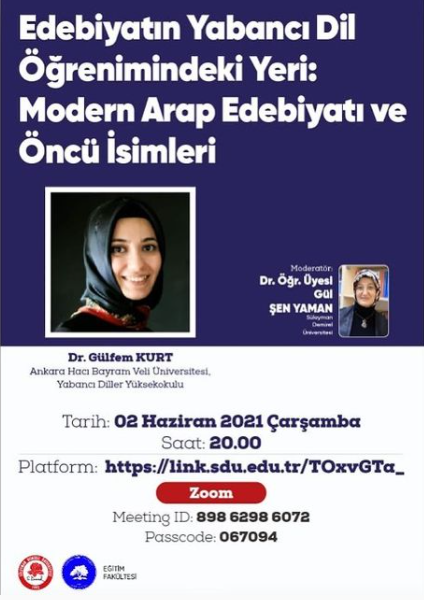 Webinar programının öğrencilere duyurulduğuna dair bilgi aşağıda verilmiştir:https://www.instagram.com/p/CPk8KjsJ_ej/?utm_source=ig_web_copy_linkWebinar programının gerçekleştiğine dair paylaşım linki aşağıda verilmiştir: https://www.instagram.com/p/CPqAnNwpEiN/?utm_source=ig_web_copy_linkArap Dili Eğitimi A.B.D. ders planı ve AKTS kredilerine ilişkin bilgiler aşağıdaki linkte sunulmuştur:https://obs.sdu.edu.tr/Public/EctsShowProgramDetails.aspx?BolumNo=2808&BirimNo=28 Mezun izleme sistemiOlgunluk DüzeyiÖrnek KanıtlarB.6. Engelsiz ÜniversiteB.6.1. Engelsiz üniversite uygulamalarıBirimde engelsiz üniversite kapsamında planlanan/uygulanan uygulamalar bulunmakta mıdır?Birimde dezavantajlı öğrencilerin eğitim olanakları nelerdir?Olgunluk DüzeyiÖrnek KanıtlarÖzel yaklaşım gerektiren öğrencilere sunulacak hizmetlerle ilgili planlama ve uygulamalarGeri bildirimlerin iyileştirme mekanizmalarında kullanıldığına ilişkin belgelerEngelsiz üniversite uygulamalarına ilişkin izleme ve iyileştirme kanıtlarıC. ARAŞTIRMA VE GELİŞTİRME C.1. Araştırma Stratejisi: Birim, stratejik plan çerçevesinde belirlenen akademik öncelikleriyle uyumlu, değer üretebilen ve toplumsal faydaya dönüştürülebilen araştırma ve geliştirme faaliyetleri yürütmelidir.Değerlendirmeye Yönelik Açıklama:Arap Dili Eğitimi Anabilim Dalı’nın iç paydaşları, öğretim elemanları ve anabilim dalında eğitim görmekte olan öğrencilerdir. Dış paydaşları ise, Isparta İl Milli Eğitim Müdürlüğü, devlet okulları, özel okullar, YÖK ve diğer üniversitelerde bulunan Arap Dili Eğitimi Anabilim Dallarıdır. Henüz bölümün araştırma stratejilerine yönelik planı bulunmamaktadır. C.1.1. Birimin araştırma politikası, hedefleri ve stratejisiBirimin araştırma politikası mevcut mudur?Birimde araştırma hedefleri belirlenmiş midir?Birimin araştırma stratejisi nelerdir?Öncelikli araştırma alanları belirlenmiş midir?Paydaş görüşü ne derece ve hangi mekanizmalarla alınmaktadır?Bunlar kurumun misyonu ile uyumlu olup, araştırma kararlarını ve etkinliklerini yönlendirebilmekte midir? Birimin araştırma geliştirme faaliyetleri kurumun araştırma politikası ile uyumlu mudur?Araştırma stratejisi belirli aralıklarla gözden geçirilmekte midir?Hedeflerin gerçekleştirilmesine ilişkin takip nasıl sağlanmaktadır?C.1.2. Araştırma-geliştirme süreçlerinin yönetimi ve organizasyonel yapısıAraştırma yönetimine ilişkin benimsenen bir yaklaşım mevcut mudur?Araştırma motivasyonu ve işlevi nasıl tasarlanmıştır?Kısa ve uzun vadeli hedefler net bir şekilde benimsenmiş midir?Araştırma yönetimi ekibi veya araştırma geliştirme için oluşturulmuş bir komisyon ve görev tanımları belirlenmiş midir? Mevcutsa organizasyon yapısı nasıldır? Organizasyon şeması oluşturulmuş mudur?Uygulamalar bu kurumsal tercihler yönünde gelişmekte midir?Araştırma yönetiminin etkinliği ve başarısı izlenmekte ve iyileştirilmekte midir?C.1.3. Araştırmaların yerel/bölgesel/ulusal kalkınma hedefleriyle ilişkisi Araştırmaların yerel/bölgesel/ulusal kalkınma hedefleriyle ilişkisi, sosyo-ekonomik-kültürel katkısı; ulusal ve uluslararası rekabetin düzeyi, birim paydaşlarınca bilinirliği, sürekliliği, sahiplenilmesi irdelenmekte midir? Araştırma çıktılarının yerel, bölgesel ve ulusal kalkınma hedeflerine etkisi değerlendirilmekte ve bağlı iyileştirmeler gerçekleştirilmekte midir?Birim bu kapsamda hangi faaliyetleri gerçekleştirmektedir?Faaliyetlere ilişkin izleme mekanizmaları mevcut mudur?Birimin araştırma politikası, hedefleri ve stratejisiOlgunluk DüzeyiÖrnek KanıtlarVarsa araştırma politikası, strateji ve hedefleriAraştırma performans göstergeleriAraştırma stratejisi doğrultusunda gerçekleştirilen faaliyetlere ilişkin kanıtlarAraştırma politikası, stratejisi ve hedeflerinin izlenmesi ve iyileştirilmesine ilişkin kanıtlarStandart uygulamalar ve mevzuatın yanı sıra; birimin ihtiyaçları doğrultusunda geliştirdiği özgün yaklaşım ve uygulamalarına ilişkin kanıtlarAraştırma-geliştirme süreçlerinin yönetimi ve organizasyonel yapısıOlgunluk DüzeyiÖrnek KanıtlarAraştırma-geliştirme süreçlerinin yönetimi ve organizasyon yapısı, organizasyon şemasıAraştırma yönetişim modeli ve uygulamalarıAraştırma yönetimi ve organizasyonel yapının işlerliğinin izlendiği ve iyileştirildiğine ilişkin kanıtlarStandart uygulamalar ve mevzuatın yanı sıra; birimin ihtiyaçları doğrultusunda geliştirdiği özgün yaklaşım ve uygulamalarına ilişkin kanıtlarAraştırmaların yerel/bölgesel/ulusal kalkınma hedefleriyle ilişkisiOlgunluk DüzeyiÖrnek KanıtlarBirimin araştırma planlamalarının yerel, bölgesel ve ulusal kalkınma hedefleriyle ilişkisiYerel, bölgesel ve ulusal kalkınma hedefleriyle ilişkili araştırma örnekleriİlgili araştırma çıktılarının izlenmesi ve iyileştirilmesine ilişkin kanıtlarStandart uygulamalar ve mevzuatın yanı sıra; birimin ihtiyaçları doğrultusunda geliştirdiği özgün yaklaşım ve uygulamalarına ilişkin kanıtlarC.2. Araştırma Kaynakları: Birim, araştırma ve geliştirme faaliyetleri için uygun fiziki altyapı ve mali kaynak gereksinimini tespit etmeli, mevcut kaynaklarının etkin şekilde kullanımını sağlamalıdır. Birimin araştırma politikaları, iç ve dış paydaşlarla iş birliğini ve kurum dışı fonlardan yararlanmayı teşvik etmelidir.C.2.1. Araştırma kaynaklarıBirimin fiziki, teknik ve mali araştırma kaynakları misyon, hedef ve stratejileriyle uyumlu ve yeterli midir? Bu kaynakların kullanımına yönelik politikası mevcut mudur?Birim eldeki mevcut kaynaklarını nasıl kullandığına ilişkin izleme ve raporlama yapmakta mıdır? Ne tür izleme ve iyileştirme mekanizmaları mevcuttur?Kaynakların çeşitliliği ve yeterliliği izlenmekte ve iyileştirilmekte midir?C.2.2. Üniversite içi kaynaklar (BAP)Üniversitenin sağladığı araştırma kaynaklarına ulaşım için akademik, idari personel ve öğrenciler teşvik edilmekte midir?Birimin bu kaynakları kullanım verileri tutulmakta, izlenmekte, artırılması için geliştirilmiş mekanizmalar mevcut mudur?Üniversite içi kaynak kullanımının birim bazında yıllar içindeki değişimi; bu imkanların etkinliği, yeterliliği, gelişime açık yanları, beklentileri karşılama düzeyi irdelenmekte midir?C.2.3. Üniversite dışı kaynaklara yönelim (Destek birimleri, yöntemleri)Üniversite dışı kaynaklara yönelme ve ulaşım için akademik, idari personel ve öğrenciler teşvik edilmekte midir?Bu amaçla çalışan destek birimleri ve yöntemleri mevcut mudur? Paydaşlarca bilinmekte midir?Birimin bu kaynakları kullanım verileri tutulmakta, izlenmekte, artırılması için geliştirilmiş mekanizmalar mevcut mudur?Gerçekleşen uygulamalar irdelenmekte midir?C.2.4. Doktora programları ve doktora sonrası imkanlarDoktora programlarına kayıtlı öğrencileri ve mezun sayıları ile gelişme eğilimleri izlenmekte midir? Doktora araştırmacılarını teşvik edici uygulamalar mevcut mudur?Doktora programlarını/müfredatlarını geliştirici uygulamalar mevcut mudur?Doktora program/müfredat açmada veya güncellemede sistem nasıl işlemektedir? Paydaş görüşleri alınmakta mıdır?Araştırma kaynaklarıOlgunluk DüzeyiÖrnek KanıtlarBirim bazında araştırma-geliştirme bütçesi kullanım verileriAraştırma çerçevesinde birim bazında yapılan stratejik ortaklıklar (Kamu veya özel)Araştırma-geliştirme kaynaklarının araştırma stratejisi doğrultusunda yönetildiğini gösteren kanıtlarAraştırma kaynaklarının çeşitliliği ve yeterliliğinin izlendiğine ve iyileştirildiğine ilişkin kanıtlarStandart uygulamalar ve mevzuatın yanı sıra; birimin ihtiyaçları doğrultusunda geliştirdiği özgün yaklaşım ve uygulamalarına ilişkin kanıtlarÜniversite içi kaynaklar (BAP)Olgunluk DüzeyiÖrnek KanıtlarSüleyman Demirel Üniversitesi Bilimsel Araştırma Projeleri Koordinasyon Birimine aşağıdaki linkten ulaşılabilir:https://bap.sdu.edu.tr/tr/ Üniversite dışı kaynaklara yönelim (Destek birimleri, yöntemleri)Olgunluk DüzeyiÖrnek KanıtlarBirim bazında dış kaynakların kullanımını desteklemek üzere oluşturulmuş yöntemlerDestek birimlerin çalışmalarına ilişkin kanıtlarDış kaynaklardan yararlanmanın arttırılmasına yönelik faaliyetlerBirim bazında dış kaynakların kullanımını gösteren kanıtlar ve verilerBirim bazında dış kaynak kullanımında yıllar itibarıyla gerçekleşen değişimlerDış kaynakların kullanımına ilişkin izleme ve iyileştirme kanıtlarıStandart uygulamalar ve mevzuatın yanı sıra; birimin ihtiyaçları doğrultusunda geliştirdiği özgün yaklaşım ve uygulamalarına ilişkin kanıtlarDoktora programları ve doktora sonrası imkanlarOlgunluk DüzeyiÖrnek KanıtlarBirim bazında doktora programları ve doktora sonrası imkanlara ilişkin kanıtlarBu programlar ve imkanlardan yararlanan öğrenci/araştırmacı sayılarıDoktora programları ve doktora sonrası imkanlara yönelik izleme ve iyileştirme kanıtlarıStandart uygulamalar ve mevzuatın yanı sıra; birimin ihtiyaçları doğrultusunda geliştirdiği özgün yaklaşım ve uygulamalarına ilişkin kanıtlarC.3. Araştırma Yetkinliği: Birim, öğretim elemanlarının araştırma yetkinliğinin sürdürmek ve iyileştirmek için olanaklar sunmalıdır.C.3.1. Öğretim elemanlarının araştırma yetkinliğinin geliştirilmesiAraştırma kadrosunun araştırma yetkinliği (doktora oranı, nereden alındığı; uzmanlık dağılımı, araştırma hedefleriyle uyumu, öncelikli alanlarla uyumu vb.) nasıl ölçülmekte ve değerlendirilmektedir? Akademik personelin araştırma ve geliştirme yetkinliğini geliştirmek üzere eğitim, çalıştay, proje pazarları vb. gibi sistematik faaliyetler teşvik edilmekte, gerçekleştirilmekte, izlenmekte ve iyileştirilmekte midir?C.3.2. Ulusal ve uluslararası ortak programlar ve ortak araştırma birimleriBirim içi ve birimler arası iş birliklerini, disiplinler arası girişimleri, sinerji yaratacak ortak girişimleri özendirecek mekanizmalar bulunmakta mıdır?Ortak araştırma programları, araştırma ağlarına katılım, ortak araştırma birimleri varlığı, uluslararası iş birlikleri, ulusal iş birlikleri gibi çoklu araştırma faaliyetleri tanımlanmış, desteklenmekte ve sistematik olarak irdelenmekte midir?Akademik personelin diğer kurumlarla ortak çalışmasını destekleyen uygulamalar mevcut mudur?Öğretim elemanlarının araştırma yetkinliğinin geliştirilmesiOlgunluk DüzeyiÖrnek KanıtlarArap Dili Eğitimi A.B.D. Öğretim Elemanları Yayın Bilgisi linki:https://docs.google.com/document/d/1hW4AujCqDIp3xIFSAnUGt55K7gabV_S9/edit?usp=sharing&rtpof=true&sd=trueUlusal ve uluslararası ortak programlar ve ortak araştırma birimleriOlgunluk DüzeyiÖrnek KanıtlarBirimde ulusal ve uluslararası düzeyde ortak programlar ve ortak araştırma birimleri oluşturulmasına yönelik mekanizmalar Birimin dahil olduğu araştırma ağları, ortak programlar ve araştırma birimleri, ortak araştırmalardan üretilen çalışmalarBirimin disiplinler arası ve ortak programları ve araştırma birimleriOrtak araştırmalardan üretilen çalışmalar (tez, yayın, faydalı model, patent vb.)Standart uygulamalar ve mevzuatın yanı sıra; birimin ihtiyaçları doğrultusunda geliştirdiği özgün yaklaşım ve uygulamalarına ilişkin kanıtlarC.4. Araştırma Performansı: Birim, araştırma ve geliştirme faaliyetlerini verilere dayalı ve periyodik olarak ölçmeli, değerlendirmeli ve sonuçlarını yayımlamalıdır. Elde edilen bulgular, birimin araştırma ve geliştirme performansının periyodik olarak gözden geçirilmesi ve sürekli iyileştirilmesi için kullanılmalıdır.C.4.1. Öğretim elemanı performans değerlendirmesiAkademik personelin araştırma-geliştirme performansını izlemek üzere geçerli olan tanımlı süreçler bulunmakta ve izlenmekte midir? Paydaşlarca bilinmekte midir?Araştırma performansı yıl bazında izlenmekte, değerlendirilmekte ve gerekli iyileştirmeler yapılmakta mıdır? Çıktılar paylaşılmakta mıdır?Performans değerlendirmelerinin sistematik ve kalıcı olması sağlanmış mıdır?C.4.2. Araştırma performansının izlenmesi ve iyileştirilmesiBirimin araştırma faaliyetleri yıllık bazda izlenmekte, hedeflerle karşılaştırılmakta ve sapmaların nedenleri irdelenmekte midir?Araştırma geliştirme faaliyetleri kurumun odak alanları ile uyumlu sürdürülmekte midir? Performans temelinde teşvik ve takdir mekanizmaları kullanılmakta mıdır?Birim bazında rakiplerle rekabet, seçilmiş kurumlarla kıyaslama (benchmarking) takip edilmekte midir?Performans değerlendirmelerinin sistematik ve kalıcı olması sağlanmakta mıdır?C.4.3. Araştırma bütçe performansının değerlendirilmesiAraştırma bütçesinin birim bazında yıllar içinde değişimi, birim bazında araştırma bütçesinin toplam bütçe içindeki payı; birim akademik personelinin araştırma geliştirme faaliyetlerinden elde ettiği hakedişler izlenmekte midir?Kurum misyon ve hedefleriyle bu büyüklüklerin uyumu, başarılar/ başarısızlıklar değerlendirilmekte midir?Öğretim elemanı performans değerlendirmesiOlgunluk DüzeyiÖrnek KanıtlarAkademik personelin araştırma-geliştirme performansını izlemek üzere geçerli olan tanımlı süreçler (yönetmelik, yönerge, süreç tanımı, ölçme araçları, rehber, kılavuz, takdir-tanıma sistemi, teşvik mekanizmaları vb.)Akademik personelin araştırma-geliştirme performansını takdir-tanıma ve ödüllendirmek üzere yapılan uygulamalarÖğretim elemanlarının araştırma performans göstergelerinin izlendiği ve iyileştirildiğine dair kanıtlar ve analiz raporları (öğretim üyelerinin yayın, atıf, proje, patent, faydalı model sayıları, yurt dışı eğitim/araştırma tecrübesi olan öğretim üyesi sayısı, yabancı dilde ders verebilen öğretim üyesi sayısı, eş danışmanlık sayıları, faaliyet raporları) Öğretim elemanlarının geri bildirimleriAraştırma geliştirme performansına ilişkin izleme ve iyileştirme kanıtlarStandart uygulamalar ve mevzuatın yanı sıra; birimin ihtiyaçları doğrultusunda geliştirdiği özgün yaklaşım ve uygulamalarına ilişkin kanıtlarAraştırma performansının izlenmesi ve iyileştirilmesiOlgunluk DüzeyiÖrnek KanıtlarBirimin veya kurumun araştırma performansını izlemek üzere geçerli olan tanımlı süreçlerBirimin araştırma hedeflerine ulaşılıp ulaşılmadığını izlemek üzere oluşturulan mekanizmalarAraştırma-geliştirme süreçlerine ilişkin yıllık öz değerlendirme raporları ve iyileştirme çalışmalarıPaydaş katılımına ilişkin kanıtlar ve paydaş geri bildirimleriAraştırma performansının izlenmesine ve iyileştirilmesine ilişkin kanıtlarStandart uygulamalar ve mevzuatın yanı sıra; birimin ihtiyaçları doğrultusunda geliştirdiği özgün yaklaşım ve uygulamalarına ilişkin kanıtlarAraştırma bütçe performansının değerlendirilmesi Olgunluk DüzeyiÖrnek KanıtlarAraştırma bütçe performansının değerlendirilmesine ilişkin tanımlı süreçler ve uygulamalarBütçe dağılımı ve yıllar itibarıyla değişimiBirimdeki akademik personelin araştırma geliştirme faaliyetleri hakkedişlerine ilişkin analiz verileriBütçe dağılımının izlenmesi ve iyileştirilmesine ilişkin kanıtlarBütçe kullanımının izlenmesi ve iyileştirilmesine ilişkin kanıtlarStandart uygulamalar ve mevzuatın yanı sıra; birimin ihtiyaçları doğrultusunda geliştirdiği özgün yaklaşım ve uygulamalarına ilişkin kanıtlar D. TOPLUMSAL KATKID.1. Toplumsal Katkı Performansı: Kurum, toplumsal katkı stratejisi ve hedefleri doğrultusunda yürüttüğü faaliyetleri periyodik olarak izlemeli ve sürekli iyileştirmelidir. Değerlendirmeye Yönelik Açıklama:Arap Dili Eğitimi Anabilim Dalında toplumsal katkı amaçlı derslerin henüz verilmediği için faaliyette bulunulamamaktadır.  İlerideki yıllarda toplumsal katkı performansının izlenmesi, geliştirilmesi ve bu konuda stratejik planların yapılması gerektiğine ve tüm alanları kapsayıcı şekilde süreçlerin takip edilmesi gerektiği vurgulanmıştır.D.1.1. Toplumsal katkı performansının izlenmesi ve iyileştirilmesiBirimde toplumsal katkı performansının izlenmesi ve iyileştirilmesi süreci nasıl işlemektedir?İyileştirme ile ilgili kanıtlar bulunmakta mıdır?Olgunluk DüzeyiÖrnek KanıtlarSüleyman Demirel Üniversitesi Toplumsal Katkı Politikası aşağıda sunulmuştur.https://kalite.sdu.edu.tr/tr/mevzuat-ve-politikalar/toplumsal-katki-politikasi-12207s.html#:~:text=S%C3%BCleyman%20Demirel%20%C3%9Cniversitesi%20(SD%C3%9C)%2C,g%C3%B6rev%20edinmi%C5%9F%20bir%20e%C4%9Fitim%20kurumudur.&text=%2D%20Toplumsal%20katk%C4%B1%20faaliyetlerini%20s%C3%BCrd%C3%BCr%C3%BClebilir%20k%C4%B1lmay%C4%B1%20hedeflemektedir. E. YÖNETİM SİSTEMİE.1. Yönetim ve İdari Birimlerin Yapısı: Birim, stratejik hedeflerine ulaşmayı nitelik ve nicelik olarak güvence altına alan yönetsel ve idari yapılanmaya sahip olmalıdır. Yönetim kadrosu gerekli yapıcı liderliği üstlenebilmeli, idari kadrolar gerekli yetkinlikte olmalıdır.Değerlendirmeye Yönelik Açıklama: Arap Dili Eğitimi Anabilim Dalı bünyesinde yönetim ve idari birimlerin yapısının geliştirilmesi gereken bir alandır. Bu konu ile ilgili komisyonların toplantılar yaparak süreci takip etmesi gerekmektedir. Anabilim dalı bünyesinde yönetim sistemine yönelik gerekli adımların atılarak iyileştirilme çalışmalarının yapılması gerektiği belirlenmiştir.E.1.1. Yönetim modeli ve idari yapıBirimdeki yönetim modeli ve idari yapı nasıl tanımlanmıştır? Karar verme mekanizmaları, kontrol ve denge unsurları, kurul ve komisyonların çok sesliliği ve bağımsız hareket kabiliyeti mevcut mudur? Tüm paydaşlar temsil edilmekte midir?İdari yapının katılımcılığı, kapsayıcılığı, şeffaflığına ilişkin bir bakış açısı mevcut mudur?Birimde organizasyon şeması ve bağlı olma/rapor verme ilişkileri, görev tanımları ve iş akış süreçleri var mıdır? Tanımlandığı şekilde uygulanmakta mıdır?Bu dokümanlar yayımlanmış ve işleyişin paydaşlar tarafından bilinirliği sağlanmış mıdır?Birimde kalite kültürü tüm kademelerde sahiplenilmiş midir?E.1.2. Süreç yönetimiTüm etkinliklere ait süreçler (uzaktan eğitim dahil) tanımlı mıdır?Süreçlerdeki sorumlular, iş akışı, yönetim, sahiplenme yazılı olup, birim tarafından içselleştirilmiş midir?Süreç yönetiminin başarılı olduğuna dair kanıt bulunmakta mıdır?Sürekli süreç iyileştirme döngüsü kurulmuş mudur?Personelin süreç yönetimi konusunda bilinçlendirilmesi için gerekli bilgilendirme çalışmaları yapılmakta mıdır?Süreç yönetimi ögelerinin sürekliliği ve güncelliği sağlanmakta mıdır? (örneğin iş akış şemalarının eksiksiz ve güncel olması, süreçlerde iş akış şemalarına bağlı kalınması gibi)Yönetim modeli ve idari yapıOlgunluk DüzeyiÖrnek Kanıtlar Arap Dili Eğitimi Anabilim Dalının akademik kadrosu aşağıdaki gibidir:https://egitim.sdu.edu.tr/arapcaogrt/tr/akademik-kadro  Arap Dili Eğitimi Anabilim Dalı koordinatörlükleri aşağıda sunulmuştur: https://docs.google.com/document/d/1MNSA0yInvemcIGRrpowDHwTpYXnW7oL7/edit?usp=sharing&ouid=106202341116568803865&rtpof=true&sd=true Arap Dili Eğitimi Anabilim Dalı danışmanlıkları aşağıda sunulmuştur:https://docs.google.com/document/d/1PaFf2hDXwxCjdKor77rcNzRpJQOISqjw/edit?usp=sharing&ouid=106202341116568803865&rtpof=true&sd=trueSüreç yönetimiOlgunluk DüzeyiÖrnek KanıtlarGörev tanımlarıİş akış şemalarıİç kontrol süreç kartları Süreç yönetimi el kitabı Süreç yönetimi modeli ve uygulamaları, ilgili sistemler, yönetim mekanizmaları (uzaktan eğitim dahil)Paydaş katılımına ilişkin kanıtlarSüreç performans göstergeleri, izleme sistemi ve sonuçların değerlendirilmesi örnekleri Süreç iyileştirme çalışmalarına ilişkin kanıtlar  Paydaş katılımına ilişkin kanıtlar Standart uygulamalar ve mevzuatın yanı sıra; birimin ihtiyaçları doğrultusunda geliştirdiği özgün yaklaşım ve uygulamalarına ilişkin kanıtlarE.2. Kaynakların Yönetimi : Birim, insan kaynakları, mali kaynakları ile taşınır ve taşınmaz kaynaklarının tümünü etkin ve verimli kullandığını güvence altına almak üzere bir yönetim sistemine sahip olmalıdır. Değerlendirmeye Yönelik Açıklama: Arap Dili Eğitimi A.B.D. kapsamında insan ve finansal kaynakların yönetimine ilişkin herhangi bir gösterge tespit edilemediği için bu konuda iyileştirme çalışmalarına odaklanılması gerektiği vurgulanmıştır.E.2.1. İnsan kaynakları yönetimiAkademik ve idari personel ile ilgili kurallar, süreçler mevcut mudur? Kurum bazında süreç ve uygulamalar birim tarafından bilinmekte midir? Uygulamalar şeffaf mıdır? Eğitim ve liyakat öncelikli kriter olarak benimsenmiş midir, yetkinliklerin arttırılması temel hedef midir? Bu kapsamda ne tür faaliyetler ve standart uygulamalar vardır?Çalışan (akademik-idari) memnuniyetini/şikayetini/önerilerini belirlemek ve izlemek amacıyla yöntem ve mekanizmalar geliştirilmiş, uygulamalar gerçekleştirilmekte ve bunların sonuçları değerlendirilmekte midir? E.2.2. Finansal kaynakların yönetimiBirim bazında temel gelir ve gider kalemleri tanımlanmış ve yıllar içinde izlenmekte midir? İnsan kaynakları yönetimiOlgunluk DüzeyiÖrnek Kanıtlarİnsan kaynakları uygulamalarına örnekler (Yetkinlik, eğitim, teşvik ve ödüllendirme vb.)Çalışan (akademik ve idari) memnuniyeti anketleri, uygulama sistematiği ve anket sonuçlarıİnsan kaynakları yönetimi uygulamalarına ilişkin izleme ve iyileştirme kanıtlarıStandart uygulamalar ve mevzuatın yanı sıra; birimin ihtiyaçları doğrultusunda geliştirdiği özgün yaklaşım ve uygulamalarına ilişkin kanıtlarFinansal kaynakların yönetimiOlgunluk DüzeyiÖrnek KanıtlarFinansal kaynakların yönetimine ilişkin tanımlı süreçler ve uygulamalar (Kaynak dağılımı, kaynakların etkin ve verimli kullanılması, kaynak çeşitliliği)Finansal kaynakların planlama, kullanım ve izleme uygulamalarının kurumun stratejik planı ile uyumuna ilişkin kanıtlarFinansal kaynakların yönetimi süreçlerine ilişkin izleme ve iyileştirme kanıtlarıStandart uygulamalar ve mevzuatın yanı sıra; birimin ihtiyaçları doğrultusunda geliştirdiği özgün yaklaşım ve uygulamalarına ilişkin kanıtlarE.3. Bilgi Yönetim Sistemi: Birim, yönetsel ve operasyonel faaliyetlerinin etkin yönetimini güvence altına alabilmek üzere gerekli bilgi ve verileri periyodik olarak topladığı, sakladığı, analiz ettiği ve süreçlerini iyileştirmek üzere kullandığı entegre bir bilgi yönetim sistemine sahip olmalıdır.E.3.1. Entegre bilgi yönetim sistemiBirim etkinlikleri ve süreçlerine ilişkin (uzaktan eğitimi de içeren) verileri toplamakta, analiz etmekte, raporlamakta ve stratejik yönetim için kullanmakta mıdır?Birimin kullandığı Bilgi Yönetim Sistemi kalite süreçleri ile ilişkili faaliyetler ile entegre midir?Entegre bilgi yönetim sistemiOlgunluk DüzeyiÖrnek KanıtlarArap Dili Eğitimi A.B.D. web sayfası linki aşağıdadır:https://egitim.sdu.edu.tr/arapcaogrt/tr/ Arap Dili Eğitimi A.B.D. twitter hesabı linki aşağıdadır:https://twitter.com/SDUArapdili   Arap Dili Eğitimi A.B.D. instagram hesabı linki aşağıdadır:https://www.instagram.com/sdu_arapdili/ Ayrıca öğretim elemanları SDÜ Mobil aracılığıyla da öğrencilerle iletişim kurabilmektedir:https://w3.sdu.edu.tr/haber/8616/sdu-mobil-ile-universiteniz-her-an-yaninizda E.4. Destek Hizmetleri: Birim, dışarıdan aldığı destek hizmetlerinin uygunluğunu, kalitesini ve sürekliliğini güvence altına almalıdır. Değerlendirmeye Yönelik Açıklama:                                                                                                Dışarıdan aldığı destek hizmetlerinin uygunluğunu, kalitesini ve sürekliliğini güvence altına almak adına tanımlanan kriterlerin ve süreçlerin yoksunluğu, İngiliz Dili Eğitimi A.B.D. tarafından geliştirilmesi gereken mekanizmalar, değerlendirme ve işbirliği örneklerine ihtiyaç olduğunu göstermektedir.   E.4.1. Hizmet ve malların uygunluğu, kalitesi ve sürekliliği
Birim dışından tedarik edilen hizmetlerin tedarik süreci, uygunluk ve kalite kriterleri tanımlanmış ve uygulanmakta mıdır? Performans ve memnuniyet kontrolleri yapılmakta ve bağlı iyileştirmeler gerçekleştirilmekte midir?Hizmet ve malların uygunluğu, kalitesi ve sürekliliğiOlgunluk DüzeyiÖrnek KanıtlarTedarikçilerin performansını değerlendirmek üzere tanımlı süreçlerTedarikçi performansı değerlendirme yöntemi ve performans sonuçlarının kullanımına ilişkin örneklerTedarikçilerle birlikte yapılan toplantılar ve süreçlere katılım mekanizmalarıPaydaş geri bildirimleriHizmet ve malların uygunluğu, kalitesi ve sürekliliği mekanizmalarına ilişkin izleme ve iyileştirme kanıtlarıStandart uygulamalar ve mevzuatın yanı sıra; birimin ihtiyaçları doğrultusunda geliştirdiği özgün yaklaşım ve uygulamalarına ilişkin kanıtlarE.5. Kamuoyunu Bilgilendirme ve Hesap Verebilirlik: Birim, eğitim-öğretim programlarını ve araştırma-geliştirme faaliyetlerini de içerecek şekilde tüm faaliyetleri hakkındaki bilgileri açık, doğru, güncel ve kolay ulaşılabilir şekilde yayımlamalı ve kamuoyunu bilgilendirmelidir. Birim, yönetim ve idari kadroların verimliliğini ölçüp değerlendirebilen ve hesap verebilirliklerini sağlayan yaklaşımlara sahip olmalıdır.Değerlendirmeye Yönelik Açıklama: Arap Dili Eğitimi A.B.D. web sayfasında Eğitim-öğretim programlarını ve araştırma-geliştirme faaliyetlerini içeren tüm faaliyetler hakkındaki bilgiler açık, doğru, güncel ve kolay ulaşılabilir şekilde paylaşılmaktadır. Ancak birime ait hesap verme yöntemleri ve mekanizmaları bulunmadığı için bu noktada hesap verebilirlikle ilişkili kurumsal politikalar ve ilkeler benimsenmesi ve iç-dış paydaşların katılımıyla birimin ihtiyaçları doğrultusunda özgün yaklaşımlara ve uygulamalara ihtiyaç olduğu tespit edilmiştir.  E.5.1. Kamuoyunu bilgilendirme ve hesap verebilirlikKamuoyunu bilgilendirme, ilkesel olarak benimsenmiş, hangi kanalların nasıl kullanılacağı tasarlanmış, erişilebilir olarak ilan edilmiş ve tüm bilgilendirme adımları sistematik olarak atılmakta mıdır? Birim web sayfası doğru, güncel, ilgili tüm bilgi ve verileri kamuoyuyla paylaşmakta mıdır? Bunun sağlanması için gerekli mekanizma mevcut mudur?Birimsel özerklik ile hesap verebilirlik kavramlarının birbirini tamamladığına ilişkin bulgular mevcut mudur?İçe ve dışa hesap verme yöntemleri kurgulanmış ve sistematik olarak uygulanmakta mıdır?Bu yöntemler sistematik midir, ilan edilen takvim çerçevesinde gerçekleştirilebilmekte midir, sorumluları net midir?Birimin dış paydaşları, ilişkili olduğu yerel yönetimler, diğer üniversiteler, kamu kurumu kuruluşları, sivil toplum kuruluşları, sanayi ve yerel halk ile ilişkileri değerlendirilmekte midir? Paydaş geri bildirimleri alınmakta mıdır, geri bildirim mekanizmaları mevcut mudur?Birimin etkinliği alınan geri bildirimler ile değerlendirilmekte midir? Birimin genel kamuoyuna hesap verebilirliğine yönelik ilan edilmiş politikası var mıdır?Kamuoyunu bilgilendirme ve hesap verebilirlikOlgunluk DüzeyiÖrnek KanıtlarArap Dili Eğitimi A.B.D. tarafından web sayfasına aşağıdaki link aracılığıyla ulaşılabilir: https://egitim.sdu.edu.tr/arapcaogrt/tr/ Sonuç ve DeğerlendirmeArap Dili Eğitimi anabilim dalı 2019-2020 eğitim yılında faaliyete geçmiş henüz yeni bir birimdir. Anabilim dalı gerekli faaliyet ve etkinlikleri gerçekleştirme, gelecek yıllara yönelik kaliteli eğitim amacıyla kalite güvencesi çerçevesinde komisyonlarını kurmuştur. Komisyonların faaliyetlerinin gerçekleştirmesi noktasında planlamalar yapılmaktadır. Arap Dili Eğitimi anabilim dalı öncelikli olarak anabilim dalı stratejik planını belirlemiş gerekli hedeflere ulaşma noktasında çalışmalarına başlamıştır. 12345Birimin kurum stratejik planı ile uyumlu olarak tanımlanmış stratejik hedefleri bulunmamaktadır.Birimin kurum stratejik planı ile uyumlu olarak tanımlanmış stratejik hedefleri bulunmaktadır.Birimin genelinde stratejik hedefleri ile uyumlu uygulamalar yürütülmektedir.Birimin stratejik hedefleri doğrultusunda gerçekleşen hedefler izlenmekte ve paydaşlarla birlikte değerlendirilerek önlemler alınmaktadır.İçselleştirilmiş, sistematik, sürdürülebilir ve örnek gösterilebilir uygulamalar bulunmaktadır.(X) ile işaretleyiniz.X12345Birimin kurumun tanımlı politikaları ile uyumlu bir kalite güvencesi politikası bulunmamaktadır.Birimin kurumun tanımlı politikaları ile uyumlu bir kalite güvencesi politikası bulunmaktadır.Birimin iç kalite güvencesi sistemi uygulamaları kalite politikasıyla uyumlu biçimde yürütülmektedir.Kalite politikası ve bağlı uygulamalar izlenmekte ve ilgili paydaşlarla birlikte değerlendirilmektedir.İçselleştirilmiş, sistematik, sürdürülebilir ve örnek gösterilebilir uygulamalar bulunmaktadır.(X) ile işaretleyiniz.X12345Birimin bir performans yönetimi bulunmamaktadır.Birimde kurumsal süreçlerle uyumlu performans göstergeleri ve performans yönetimi mekanizmaları tanımlanmıştır.Birimin geneline yayılmış performans yönetimi uygulamaları bulunmaktadır.Birimde performans göstergelerinin işlerliği ve performans yönetimi mekanizmaları izlenmekte ve izlem sonuçlarına göre iyileştirmeler gerçekleştirilmektedir.İçselleştirilmiş, sistematik, sürdürülebilir ve örnek gösterilebilir uygulamalar bulunmaktadır.(X) ile işaretleyiniz.X12345Birimde kalite güvencesi süreçlerini yürütmek üzere oluşturulmuş bir kalite komisyonu bulunmamaktadır.Birim kalite komisyonunun yetki, görev ve sorumlulukları ile organizasyon yapısı tanımlanmıştır.Kalite komisyonu kurumun kalite güvencesi çalışmalarını etkin, kapsayıcı, katılımcı, şeffaf ve karar alma mekanizmalarında etkili biçimde yürütmektedir.Kalite komisyonu çalışma biçimi ve işleyişi izlenmekte ve bağlı iyileştirmeler gerçekleştirilmektedir.İçselleştirilmiş, sistematik, sürdürülebilir ve örnek gösterilebilir uygulamalar bulunmaktadır.(X) ile işaretleyiniz.X12345Birimin tanımlanmış bir iç kalite güvencesi sistemi bulunmamaktadır.Birimin iç kalite güvencesi süreç ve mekanizmaları tanımlanmıştır.İç kalite güvencesi sistemi birimin geneline yayılmış, şeffaf ve bütüncül olarak yürütülmektedirİç kalite güvencesi sistemi mekanizmaları izlenmekte ve ilgili paydaşlarla birlikte iyileştirilmektedir.İçselleştirilmiş, sistematik, sürdürülebilir ve örnek gösterilebilir uygulamalar bulunmaktadır.(X) ile işaretleyiniz.X12345Birimdeki liderlik yaklaşımları kalite güvencesi kültürünün gelişimini desteklememektedir.Birimde kalite güvencesi kültürünü destekleyen liderlik yaklaşımı oluşturmak üzere planlamalar bulunmaktadır.Birimin geneline yayılmış, kalite güvencesi kültürünün gelişimini destekleyen liderlik uygulamaları bulunmaktadır.Liderlik uygulamaları ve bu uygulamaların kalite güvencesi kültürünün gelişimine katkısı izlenmekte ve bağlı iyileştirmeler gerçekleştirilmektedir.İçselleştirilmiş, sistematik, sürdürülebilir ve örnek gösterilebilir uygulamalar bulunmaktadır.(X) ile işaretleyiniz.X12345Birimde iç kalite güvencesi sistemine paydaş katılımını sağlayacak mekanizmalar bulunmamaktadır.Birimde kalite güvencesi, eğitim ve öğretim, araştırma ve geliştirme, toplumsal katkı, yönetim sistemi ve uluslararasılaşma süreçlerinin PUKÖ katmanlarına paydaş katılımını sağlamak için planlamalar bulunmaktadır.Tüm süreçlerdeki PUKÖ katmanlarına paydaş katılımını sağlamak üzere birim geneline yayılmış mekanizmalar bulunmaktadır.Paydaş katılım mekanizmalarının işleyişi izlenmekte ve bağlı iyileştirmeler gerçekleştirilmektedir. İçselleştirilmiş, sistematik, sürdürülebilir ve örnek gösterilebilir uygulamalar bulunmaktadır.(X) ile işaretleyiniz.X12345Birimde uluslararasılaşma faaliyeti bulunmamaktadır.Birimde uluslararasılaşma göstergeleri tanımlıdır ve faaliyetlere yönelik planlamalar bulunmaktadır.Birim geneline yayılmış uluslararasılaşma faaliyetleri bulunmaktadır.Birimde uluslararasılaşma faaliyetleri izlenmekte ve iyileştirilmektedirİçselleştirilmiş, sistematik, sürdürülebilir ve örnek gösterilebilir uygulamalar bulunmaktadır.(X) ile işaretleyiniz.X12345Birimde programların tasarımı ve onayına ilişkin süreçler tanımlanmamıştır.Birimde programların tasarımı ve onayına ilişkin ilke, yöntem, TYYÇ ile uyum ve paydaş katılımını içeren tanımlı süreçler bulunmaktadır.Tanımlı süreçler doğrultusunda; birimin genelinde, tasarımı ve onayı gerçekleşen programlar, programların amaç ve öğrenme çıktılarına uygun olarak yürütülmektedir.Programların tasarım ve onay süreçleri sistematik olarak izlenmekte ve ilgili paydaşlarla birlikte değerlendirilerek iyileştirilmektedir.İçselleştirilmiş, sistematik, sürdürülebilir ve örnek gösterilebilir uygulamalar bulunmaktadır(X) ile işaretleyiniz.X12345Ders dağılımına ilişkin, ilke ve yöntemler tanımlanmamıştır.Ders dağılımına ilişkin olarak alan ve meslek bilgisi ile genel kültür dersleri dengesi, zorunlu-seçmeli ders dengesi, kültürel derinlik kazanma, farklı disiplinleri tanıma imkânları gibi boyutlara yönelik ilke ve yöntemleri içeren tanımlı süreçler bulunmaktadır.Programların genelinde ders bilgi paketleri, tanımlı süreçler doğrultusunda hazırlanmış ve ilan edilmiştir.Programlarda ders dağılım dengesi izlenmekte ve iyileştirilmektedir.İçselleştirilmiş, sistematik, sürdürülebilir ve örnek gösterilebilir uygulamalar bulunmaktadır.(X) ile işaretleyiniz.X12345Ders kazanımları program çıktıları ile eşleştirilmemiştir.Ders kazanımlarının oluşturulması ve program çıktılarıyla uyumlu hale getirilmesine ilişkin ilke, yöntem ve sınıflamaları içeren tanımlı süreçler bulunmaktadır.Ders kazanımları programların genelinde program çıktılarıyla uyumlandırılmıştır ve ders bilgi paketleri ile paylaşılmaktadır.Ders kazanımlarının program çıktılarıyla uyumu izlenmekte ve iyileştirilmektedirİçselleştirilmiş, sistematik, sürdürülebilir ve örnek gösterilebilir uygulamalar bulunmaktadır.(X) ile işaretleyiniz.X12345Dersler öğrenci iş yüküne dayalı olarak tasarlanmamıştır.Öğrenci iş yükünün nasıl hesaplanacağına ilişkin staj, mesleki uygulama hareketlilik gibi boyutları içeren ilke ve yöntemlerin yer aldığı tanımlı süreçler bulunmaktadır.Dersler öğrenci iş yüküne uygun olarak tasarlanmış, ilan edilmiş ve uygulamaya konulmuştur.Programlarda öğrenci iş yükü izlenmekte ve buna göre ders tasarımı güncellenmektedir.İçselleştirilmiş, sistematik, sürdürülebilir ve örnek gösterilebilir uygulamalar bulunmaktadır.(X) ile işaretleyiniz.X12345Birimde öğrenci kabulü, önceki öğrenmenin tanınması ve kredilendirilmesine ilişkin süreçler tanımlanmamıştır.Birimde öğrenci kabulü, önceki öğrenmenin tanınması ve kredilendirilmesine ilişkin ilke, kural ve bağlı planlar bulunmaktadır.Birimin genelinde planlar dahilinde uygulamalar bulunmaktadır.Öğrenci kabulü, önceki öğrenmenin tanınması ve kredilendirilmesine ilişkin süreçler izlenmekte, iyileştirilmekte ve güncellemeler ilan edilmektedir.İçselleştirilmiş, sistematik, sürdürülebilir ve örnek gösterilebilir uygulamalar bulunmaktadır.(X) ile işaretleyiniz.X12345Birimde diploma onayı ve diğer yeterliliklerin sertifikalandırılmasına ilişkin süreçler tanımlanmamıştır.Birimde diploma onayı ve diğer yeterliliklerin sertifikalandırılmasına ilişkin kapsamlı, tutarlı ve ilan edilmiş ilke, kural ve süreçler bulunmaktadır.Birimin genelinde diploma onayı ve diğer yeterliliklerin sertifikalandırılmasına ilişkin uygulamalar bulunmaktadır.Uygulamalar izlenmekte ve tanımlı süreçler iyileştirilmektedir.İçselleştirilmiş, sistematik, sürdürülebilir ve örnek gösterilebilir uygulamalar bulunmaktadır.(X) ile işaretleyiniz.X12345Öğrenme-öğretme süreçlerinde öğrenci merkezli yaklaşımlar bulunmamaktadır.Öğrenme-öğretme süreçlerinde öğrenci merkezli yaklaşımın uygulanmasına yönelik ilke, kural ve planlamalar bulunmaktadır.Programların genelinde öğrenci merkezli öğretim yöntem teknikleri tanımlı süreçler doğrultusunda uygulanmaktadır.Öğrenci merkezli uygulamalar izlenmekte ve ilgili iç paydaşların katılımıyla iyileştirilmektedir.İçselleştirilmiş, sistematik, sürdürülebilir ve örnek gösterilebilir uygulamalar bulunmaktadır.(X) ile işaretleyiniz.X12345Programlarda öğrenci merkezli ölçme ve değerlendirme yaklaşımları bulunmamaktadır.Öğrenci merkezli ölçme ve değerlendirmeye ilişkin ilke, kural ve planlamalar bulunmaktadır.Programların genelinde öğrenci merkezli ve çeşitlendirilmiş ölçme ve değerlendirme uygulamaları bulunmaktadır.Öğrenci merkezli ölçme ve değerlendirme uygulamaları izlenmekte ve ilgili iç paydaşların katılımıyla iyileştirilmektedir.İçselleştirilmiş, sistematik, sürdürülebilir ve örnek gösterilebilir uygulamalar bulunmaktadır.(X) ile işaretleyiniz.X12345Birimde öğrenci geri bildirimlerinin alınmasına yönelik mekanizmalar bulunmamaktadır.Birimde öğretim süreçlerine ilişkin olarak öğrencilerin geri bildirimlerinin (ders, dersin öğretim elemanı, program, öğrenci iş yükü vb.) alınmasına ilişkin ilke ve kurallar oluşturulmuştur.Programların genelinde öğrenci geri bildirimleri (her yarıyıl ya da her akademik yıl sonunda) alınmaktadır.Tüm programlarda öğrenci geri bildirimlerinin alınmasına ilişkin uygulamalar izlenmekte ve öğrenci katılımına dayalı biçimde iyileştirilmektedir. Geri bildirim sonuçları karar alma süreçlerine yansıtılmaktadır.İçselleştirilmiş, sistematik, sürdürülebilir ve örnek gösterilebilir uygulamalar bulunmaktadır.(X) ile işaretleyiniz.X12345Birimde tanımlı bir akademik danışmanlık süreci bulunmamaktadır.Birimde öğrencinin akademik ve kariyer gelişimini destekleyen bir danışmanlık sürecine ilişkin tanımlı ilke ve kurallar bulunmaktadır.Birimde akademik danışmanlık ilke ve kurallar dahilinde yürütülmektedir.Birimde akademik danışmanlık hizmetleri izlenmekte ve öğrencilerin katılımıyla iyileştirilmektedir.İçselleştirilmiş, sistematik, sürdürülebilir ve örnek gösterilebilir uygulamalar bulunmaktadır.(X) ile işaretleyiniz.X12345Birimde öğretim elemanlarının öğretim yetkinliğini geliştirmek üzere planlamalar bulunmamaktadır.Birimde öğretim elemanlarının; öğrenci merkezli öğrenme, uzaktan eğitim, ölçme değerlendirme, materyal geliştirme ve kalite güvencesi sistemi gibi alanlardaki yetkinliklerinin geliştirilmesine ilişkin planlar bulunmaktadır.Birim genelinde öğretim elemanlarının öğretim yetkinliğini geliştirmek üzere uygulamalar vardır.Öğretim yetkinliğini geliştirme uygulamalarından elde edilen bulgular izlenmekte ve izlem sonuçları öğretim elamanları ile birlikte irdelenerek önlemler alınmaktadır.İçselleştirilmiş, sistematik, sürdürülebilir ve örnek gösterilebilir uygulamalar bulunmaktadır.(X) ile işaretleyiniz.X12345Birimde programların izlenmesine ve güncellenmesine ilişkin mekanizma bulunmamaktadır.Program izlenmesine ve güncellenmesine ilişkin periyot, ilke, kural ve göstergeler oluşturulmuştur.Programların genelinde programların izlenmesine ve güncellenmesine ilişkin mekanizmalar işletilmektedir.Programlar izlenmekte ve ilgili paydaşların görüşleri de alınarak güncellenmektedir.İçselleştirilmiş, sistematik, sürdürülebilir ve örnek gösterilebilir uygulamalar bulunmaktadır.(X) ile işaretleyiniz.X12345Birimde mezun izleme sistemi bulunmamaktadır.Birimde programların amaç ve hedeflerine ulaşılıp ulaşılmadığının irdelenmesi amacıyla bir mezun izleme sistemine ilişkin planlama bulunmaktadır.Birimdeki programların genelinde mezun izleme sistemi uygulamaları vardır.Mezun izleme sistemi uygulamaları izlenmekte ve ihtiyaçlar doğrultusunda programlarda güncellemeler yapılmaktadır.İçselleştirilmiş, sistematik, sürdürülebilir ve örnek gösterilebilir uygulamalar bulunmaktadır.(X) ile işaretleyiniz.X12345Birimde engelsiz üniversite düzenlemeleri bulunmamaktadır.Birimde engelsiz üniversite uygulamalarına ilişkin planlamalar bulunmaktadırBirimde engelsiz üniversite uygulamaları sürdürülmektedir.Birimde engelsiz üniversite uygulamaları izlenmekte ve dezavantajlı grupların görüşleri de alınarak iyileştirilmektedir.İçselleştirilmiş, sistematik, sürdürülebilir ve örnek gösterilebilir uygulamalar bulunmaktadır.(X) ile işaretleyiniz.X12345Birimin tanımlı araştırma politikası, stratejisi ve hedefleri bulunmamaktadırBirimin araştırmaya bakış açısını, araştırma ilkelerini, önceliklerini ve kaynaklarını yönetmedeki tercihlerini ifade eden araştırma politikası, stratejisi ve hedefleri bulunmaktadırBirimin genelinde tanımlı araştırma politikası, stratejisi ve hedefleri doğrultusunda yapılan uygulamalar bulunmaktadır.Birimde araştırma politikası, stratejisi ve hedefleri ile ilgili uygulamalar izlenmekte ve izlem sonuçlarına göre önlemler alınmaktadır.İçselleştirilmiş, sistematik, sürdürülebilir ve örnek gösterilebilir uygulamalar bulunmaktadır.(X) ile işaretleyiniz.X12345Birimde araştırma geliştirme süreçlerinin yönetimi ve organizasyonel yapısına ilişkin bir planlama bulunmamaktadırBirimin araştırma geliştirme süreçlerinin yönetim ve organizasyonel yapısına ilişkin yönlendirme ve motive etme gibi hususları dikkate alan planlamaları bulunmaktadır.Birimin genelinde araştırma-geliştirme süreçlerinin yönetimi ve organizasyonel yapısı kurumsal tercihler yönünde uygulanmaktadırBirimde araştırma geliştirme süreçlerinin yönetimi ve organizasyonel yapısının işlerliği ile ilişkili sonuçlar izlenmekte ve önlemler alınmaktadır.İçselleştirilmiş, sistematik, sürdürülebilir ve örnek gösterilebilir uygulamalar bulunmaktadır.(X) ile işaretleyiniz.X12345Birim araştırmalarında yerel, bölgesel ve ulusal kalkınma hedeflerini ve değişimleri dikkate almamaktadır.Birimdeki araştırmaların planlanmasında yerel, bölgesel ve ulusal kalkınma hedefleri ve değişimleri dikkate alınmaktadır.Birimin genelinde araştırmalar yerel, bölgesel ve ulusal kalkınma hedefleri ve değişimleri dikkate alınarak yürütülmektedir.Birimde araştırma çıktıları izlenmekte ve izlem sonuçları yerel, bölgesel ve ulusal kalkınma hedefleriyle ilişkili olarak iyileştirilmektedirİçselleştirilmiş, sistematik, sürdürülebilir ve örnek gösterilebilir uygulamalar bulunmaktadır.(X) ile işaretleyiniz.X12345Birimin araştırma ve geliştirme faaliyetlerini sürdürebilmesi için yeterli kaynağı bulunmamaktadır.Birimin araştırma ve geliştirme faaliyetlerini sürdürebilmek için uygun nitelik ve nicelikte fiziki, teknik ve mali kaynakların oluşturulmasına yönelik planları bulunmaktadır.Birimin araştırma ve geliştirme kaynaklarını araştırma stratejisi ve birimler arası dengeyi gözeterek yönetmektedir.Birimde araştırma kaynaklarının yeterliliği ve çeşitliliği izlenmekte ve iyileştirilmektedirİçselleştirilmiş, sistematik, sürdürülebilir ve örnek gösterilebilir uygulamalar bulunmaktadır.(X) ile işaretleyiniz.X12345Birimin araştırma ve geliştirme faaliyetleri için üniversite içi kaynakları bulunmamaktadırBirimin araştırma ve geliştirme faaliyetlerini sürdürebilmek için uygun nitelik ve nicelikte üniversite içi kaynakların oluşturulmasına yönelik planları (BAP Yönergesi gibi) bulunmaktadır.Birimin araştırma ve geliştirme faaliyetlerini sürdürebilmek için üniversite içi kaynaklar araştırma stratejisi ve birimler arası denge gözetilerek sağlanmaktadır.Birimde, üniversite içi kaynakların kullanımı ve dağılımı izlenmekte ve iyileştirmektedirİçselleştirilmiş, sistematik, sürdürülebilir ve örnek gösterilebilir uygulamalar bulunmaktadır.(X) ile işaretleyiniz.X12345Birimin araştırma ve geliştirme faaliyetleri için üniversite dışı kaynaklara herhangi bir yönelimi bulunmamaktadırBirimin üniversite dışı kaynakların kullanımına ilişkin yöntem ve destek birimlerin oluşturulmasına ilişkin planları bulunmaktadırBirimde araştırma ve geliştirme faaliyetlerini araştırma stratejisi doğrultusunda sürdürebilmek için üniversite dışı kaynakların kullanımını desteklemek üzere yöntem ve birimler oluşturulmuştur.Birimde araştırma ve geliştirme faaliyetlerinde üniversite dışı kaynakların kullanımı izlenmekte ve iyileştirilmektedirİçselleştirilmiş, sistematik, sürdürülebilir ve örnek gösterilebilir uygulamalar bulunmaktadır.(X) ile işaretleyiniz.X12345Birimin doktora programı ve doktora sonrası imkanları bulunmamaktadırBirimin araştırma politikası, hedefleri ve stratejileri ile uyumlu doktora programı ve doktora sonrası imkanlarına ilişkin planlamalar bulunmaktadır.Birimde, araştırma politikası, hedefleri ve stratejileri ile uyumlu ve destekleyen doktora programları ve doktora sonrası imkanlar yürütülmektedir.Birimde doktora programları ve doktora sonrası imkanlarının çıktıları düzenli olarak izlenmekte ve iyileştirilmektedirİçselleştirilmiş, sistematik, sürdürülebilir ve örnek gösterilebilir uygulamalar bulunmaktadır.(X) ile işaretleyiniz.X12345Birimde, öğretim elemanlarının araştırma yetkinliğinin geliştirilmesine yönelik mekanizmalar bulunmamaktadırBirimde, öğretim elemanlarının araştırma yetkinliğinin geliştirilmesine yönelik planlar bulunmaktadırBirim genelinde öğretim elemanlarının araştırma yetkinliğinin geliştirilmesine yönelik uygulamalar yürütülmektedirBirimde, öğretim elemanlarının araştırma yetkinliğinin geliştirilmesine yönelik uygulamalar izlenmekte ve izlem sonuçları öğretim elemanları ile birlikte değerlendirilerek önlemler alınmaktadır.İçselleştirilmiş, sistematik, sürdürülebilir ve örnek gösterilebilir uygulamalar bulunmaktadır.(X) ile işaretleyiniz.X12345Birimde ulusal ve uluslararası düzeyde ortak programlar ve ortak araştırma birimleri oluşturma yönünde mekanizmalar bulunmamaktadırBirimde ulusal ve uluslararası düzeyde ortak programlar ve ortak araştırma birimleri ile araştırma ağlarına katılım ve iş birlikleri kurma gibi çoklu araştırma faaliyetlerine yönelik planlamalar ve mekanizmalar bulunmaktadırBirim genelinde ulusal ve uluslararası düzeyde ortak programlar ve ortak araştırma faaliyetleri yürütülmektedir.Birimde ulusal ve uluslararası düzeyde kurum içi ve kurumlar arası ortak programlar ve ortak araştırma faaliyetleri izlenmekte ve ilgili paydaşlarla değerlendirilerek iyileştirilmektedirİçselleştirilmiş, sistematik, sürdürülebilir ve örnek gösterilebilir uygulamalar bulunmaktadır.(X) ile işaretleyiniz.X12345Birimde öğretim elemanlarının araştırma performansının izlenmesine ve değerlendirmesine yönelik mekanizmalar bulunmamaktadırBirimde öğretim elemanlarının araştırma performansının izlenmesine ve değerlendirmesine yönelik ilke, kural ve göstergeler bulunmaktadırBirimin genelinde öğretim elemanlarının araştırma-geliştirme performansını izlemek ve değerlendirmek üzere oluşturulan mekanizmalar kullanılmaktadırÖğretim elemanlarının araştırma-geliştirme performansı izlenmekte ve öğretim elemanları ile birlikte değerlendirilerek iyileştirilmektedirİçselleştirilmiş, sistematik, sürdürülebilir ve örnek gösterilebilir uygulamalar bulunmaktadır.(X) ile işaretleyiniz.X12345Birimde araştırma performansının izlenmesine ve değerlendirmesine yönelik mekanizmalar bulunmamaktadır.Birimde araştırma performansının izlenmesine ve değerlendirmesine yönelik ilke, kural ve göstergeler bulunmaktadır.Birim genelinde araştırma performansını izlenmek ve değerlendirmek üzere oluşturulan mekanizmalar kullanılmaktadır.Birimde araştırma performansı izlenmekte ve ilgili paydaşlarla değerlendirilerek iyileştirilmektedir.İçselleştirilmiş, sistematik, sürdürülebilir ve örnek gösterilebilir uygulamalar bulunmaktadır.(X) ile işaretleyiniz.X12345Birimin araştırma bütçe performansının değerlendirilmesine yönelik mekanizmalar bulunmamaktadırBirimin araştırma bütçe performansını değerlendirmek üzere ilke, kural, yöntem ve göstergeler bulunmaktadırBirimin genelinde araştırma bütçe performansının değerlendirilmesine ilişkin mekanizmalar kullanılmaktadırBirimde araştırma bütçe performansı izlenmekte ve iyileştirilmektedirİçselleştirilmiş, sistematik, sürdürülebilir ve örnek gösterilebilir uygulamalar bulunmaktadır.(X) ile işaretleyiniz.X12345Birimin toplumsal katkı performansının izlenmesine ve değerlendirmesine yönelik mekanizmalar bulunmamaktadırBirimde toplumsal katkı performansının izlenmesine ve değerlendirmesine yönelik ilke, kural ve göstergeler bulunmaktadır.Birim genelinde toplumsal katkı performansını izlenmek ve değerlendirmek üzere oluşturulan mekanizmalar kullanılmaktadır.Birim toplumsal katkı performansı izlenmekte ve ilgili paydaşlarla değerlendirilerek iyileştirilmektedir.İçselleştirilmiş, sistematik, sürdürülebilir ve örnek gösterilebilir uygulamalar bulunmaktadır.(X) ile işaretleyiniz.X12345Birimin kurumun misyonuyla uyumlu ve stratejik hedeflerini gerçekleştirmeyi sağlayacak bir yönetim modeli ve organizasyonel yapılanması bulunmamaktadırBirimin stratejik hedeflerine ulaşmasını güvence altına alan yönetim modeli ve idari yapılanması; tüm süreçler tanımlanarak, süreçlerle uyumlu yetki, görev ve sorumluluklar belirlenmiştirBirimin yönetim modeli ve organizasyonel yapılanması birim ve alanların genelini kapsayacak şekilde faaliyet göstermektedirBirimin yönetim ve organizasyonel yapılanmasına ilişkin uygulamaları izlenmekte ve iyileştirilmektedirİçselleştirilmiş, sistematik, sürdürülebilir ve örnek gösterilebilir uygulamalar bulunmaktadır(X) ile işaretleyiniz.X12345Birimde eğitim ve öğretim, araştırma ve geliştirme, toplumsal katkı ve yönetim sistemine ilişkin süreçler tanımlanmamıştır.Birimde eğitim ve öğretim, araştırma ve geliştirme, toplumsal katkı ve yönetim sistemi süreç ve alt süreçleri tanımlanmıştır.Birim genelinde tanımlı süreçler yönetilmektedir.Birimde süreç yönetimi mekanizmaları izlenmekte ve ilgili paydaşlarla değerlendirilerek iyileştirilmektedir.İçselleştirilmiş, sistematik, sürdürülebilir ve örnek gösterilebilir uygulamalar bulunmaktadır.(X) ile işaretleyiniz.X12345Birimde insan kaynakları yönetimine ilişkin tanımlı süreçler bulunmamaktadırBirimde stratejik hedefleriyle uyumlu insan kaynakları yönetimine ilişkin tanımlı süreçler bulunmaktadırBirimin genelinde insan kaynaklarıYönetimi doğrultusunda uygulamalar tanımlı süreçlere uygun bir biçimde yürütülmektedirBirimde insan kaynakları yönetimi uygulamaları izlenmekte ve ilgili iç paydaşlarla değerlendirilerek iyileştirilmektedirİçselleştirilmiş, sistematik, sürdürülebilir ve örnek gösterilebilir uygulamalar bulunmaktadır.(X) ile işaretleyiniz.X12345Birimde finansal kaynakların yönetimine ilişkin tanımlı süreçler bulunmamaktadırBirimde finansal kaynakların yönetimine ilişkin olarak stratejik hedefler ile uyumlu tanımlı süreçler bulunmaktadırBirimin genelinde finansal kaynakların yönetime ilişkin uygulamalar tanımlı süreçlere uygun biçimde yürütülmektedirBirimde finansal kaynakların yönetim süreçleri izlenmekte ve iyileştirilmektedirİçselleştirilmiş, sistematik, sürdürülebilir ve örnek gösterilebilir uygulamalar bulunmaktadır.(X) ile işaretleyiniz.X12345Birimde bilgi yönetim sistemi bulunma-maktadırBirimde kurumsal bilginin edinimi, saklanması, kullanılması, işlenmesi ve değerlendirilmesine destek olacak bilgi yönetim sistemleri oluşturulmuşturBirim genelinde temel süreçleri (eğitim ve öğretim, araştırma ve geliştirme, toplumsal katkı, kalite güvencesi) destekleyen entegre bilgi yönetim sistemi işletilmektedirBirimde entegre bilgi yönetim sistemi izlenmekte ve iyileştirilmek-tedirİçselleştirilmiş, sistematik, sürdürülebilir ve örnek gösterilebilir uygulamalar bulunmaktadır.(X) ile işaretleyiniz.X12345Birimde, dışarıdan temin edilen malların ve destek hizmetlerinin uygunluğu, kalitesi ve sürekliliğini değerlendirmek üzere tanımlı süreçler bulunmamaktadırBirimde, dışarıdan temin edilen destek hizmetlerinin ve malların uygunluğunu, kalitesini ve sürekliliğini güvence altına almak üzere tanımlı süreçler bulunmaktadır.Birimin genelinde dışarıdan temin edilen destek hizmetlerin ve malların uygunluğunu, kalitesini ve sürekliliğini sağlayan mekanizmalar işletilmektedir.Birimde hizmet ve malların uygunluğu, kalitesi ve sürekliliğini sağlayan mekanizmalar izlenmekte ve ilgili paydaşların geri bildirimleri alınarak iyileştirilmektedir.İçselleştirilmiş, sistematik, sürdürülebilir ve örnek gösterilebilir uygulamalar bulunmaktadır.(X) ile işaretleyiniz.X12345Birimde kamuoyunu bilgilendirmek ve hesap verebilirliği gerçekleştirmek üzere mekanizmalar bulunmamaktadırBirimde şeffaflık ve hesap verebilirlik ilkeleri doğrultusunda kamuoyunu bilgilendirmek üzere tanımlı süreçler bulunmaktadır.Birim tanımlı süreçleri doğrultusunda kamuoyunu bilgilendirme ve hesap verebilirlik mekanizmalarını işletmektedir.Birimde kamuoyunu bilgilendirme ve hesap verebilirlik mekanizmaları izlenmekte ve paydaş görüşleri doğrultusunda iyileştirilmektedir.İçselleştirilmiş, sistematik, sürdürülebilir ve örnek gösterilebilir uygulamalar bulunmaktadır.(X) ile işaretleyiniz.X